CHILD (U18) TRAVEL CONSENTI. The Parent(s)I/We,  am/are the legal parent(s) or legal guardian(s) who has parental responsibilities with regard to the child stated below and do not legally require the consent of any other person to travel with the child. II. The ChildFull NameDate of Birth: Passport Number (if applicable): Date Issue: Date Expiry: III. Traveling Alone/Accompanying Person - I/We authorize my child to travel alone. - I/We authorize my child to travel with the following individual/organization:Individual/Organization Name: Relationship to Child (if applicable): IV. Itinerary I authorize my child to travel to the following location  during the period beginning on  20 and ending on  20V. Signature(s)Parent / Legal Guardian Signature: 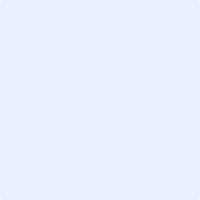 Date: Full Name: Parent / Legal Guardian Signature: Date: Full Name: Witness Signature: Date